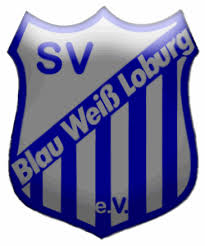 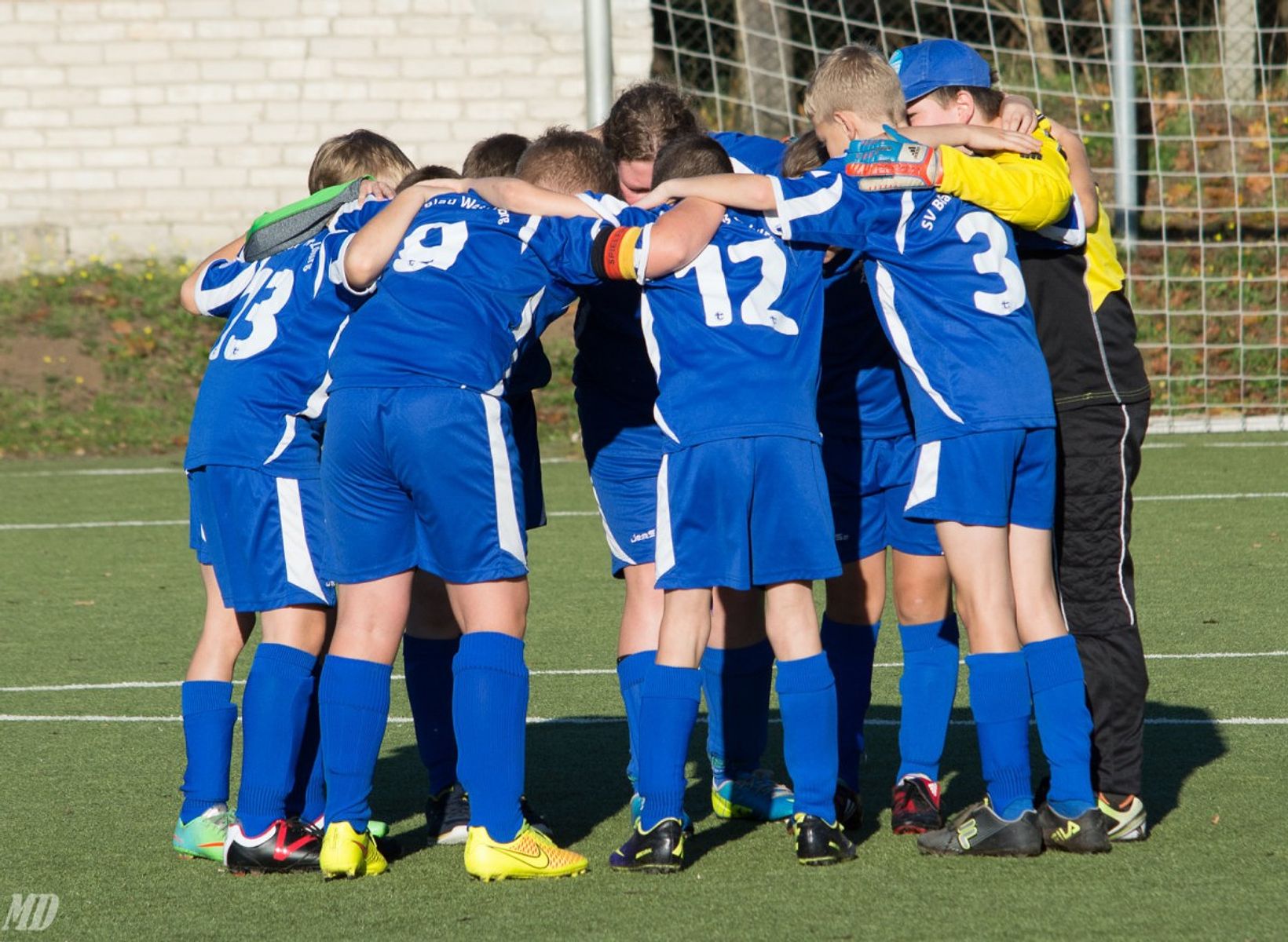 Wer? : 	für unsere G-Jugend suchen wir Kinder zwischen 4 und 6 JahreWo? :	Am Sportplatz 9, in 39279 Loburg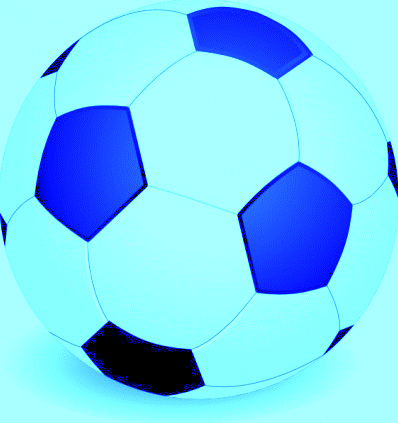 Wann? :	jeden Mittwoch von 17 – 18 Uhr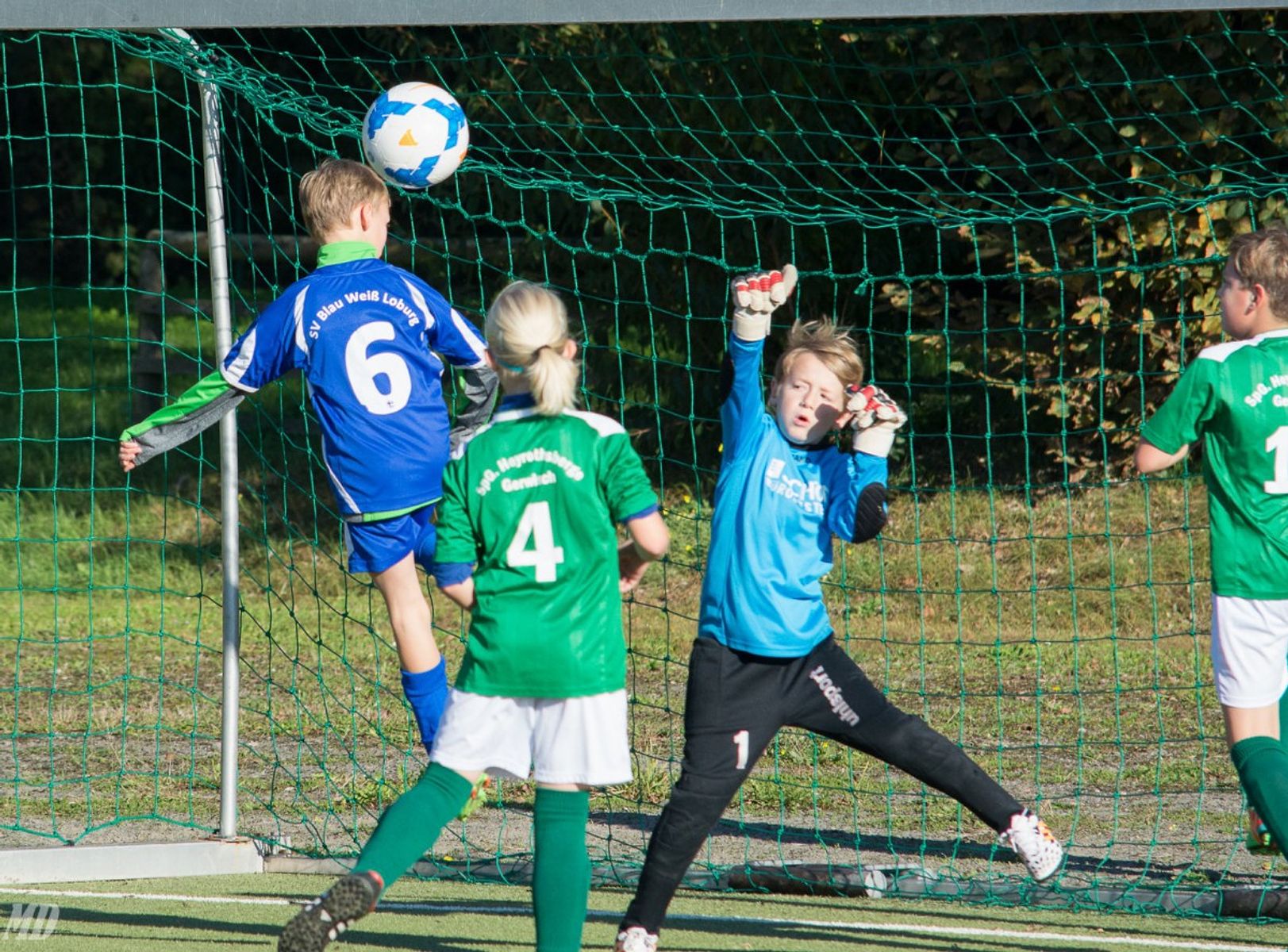 